液化石油氣容器檢驗場認可及管理要點修正規定一、為規範公共危險物品及可燃性高壓氣體製造儲存處理場所設置標準暨安全管理辦法第七十五條之一、第七十五條之二所定液化石油氣容器檢驗場之認可檢驗作業及管理等相關事宜，特訂定本要點。二、液化石油氣容器檢驗場(以下簡稱檢驗場)應向內政部(以下簡稱本部)申請認可，經審查合格取得認可證書（如附件一）者，始得依鋼製液化石油氣容器定期檢驗基準或複合材料液化石油氣容器定期檢驗基準執行使用中鋼製液化石油氣容器（以下簡稱鋼製容器）或複合材料液化石油氣容器（以下簡稱複合容器）定期檢驗。前項認可證書應記載下列事項：（一）檢驗場名稱、檢驗容器種類、代號、營業人統一編號、地址。（二）代表人姓名。（三）有效期限。（四）附款。認可證書記載事項如有異動，應於異動之日起十五日內向本部辦理變更。三、檢驗場應具備下列設施：（一）依容器種類所需之檢驗設施如下：1、鋼製容器檢驗設施：(1)殘氣處理設施。(2)	卸容器閥設施。(3)	容器洗淨設施。(4)	耐壓膨脹試驗設施。(5)	除鏽設施。(6)	重量檢查設施。(7)	塗裝設施。(8)	裝容器閥設施。(9)	抽真空設施。(10)容器實重（含閥）量測設施。(11)攝影監控設施。(12)容器合格標示雕刻機。2、複合容器檢驗設施：(1)	殘氣處理設施。(2)	卸容器閥設施。(3)	容器洗淨設施。(4)	耐壓膨脹試驗設施。(5)	裝容器閥設施。(6)	容器實重（含閥）量測設施。(7)	攝影監控設施。(8)	容器合格標示雕刻機。（二）安全設施：1、氣體漏氣警報設備。2、緊急遮斷裝置。（三）不合格容器壓毀設施。（四）其他經中央主管機關公告之設施。前項第二款第一目之氣體漏氣警報設備，應設置於殘氣處理、卸容器閥、容器洗淨及塗裝設施。塗裝設施使用燃氣設備者，於燃氣流量異常時，應連動緊急遮斷裝置。四、檢驗場之檢驗設施均應由專職人員擔任檢驗作業。前項人員應每半年定期訓練四小時以上，其課程內容至少應包括液化石油氣容器定期檢驗設備操作（三小時）及液化石油氣容器定期檢驗相關規範（一小時）。五、檢驗場申請認可，應填具申請書（如附件二），並檢附下列資料：（一）公司或商業之登記證明文件。（二）負責人身分證明文件影本。（三）檢驗場地理位置圖。（四）檢驗場內部設施位置圖。（五）容器定期檢驗標準作業流程圖。（六）容器定期檢驗器具清冊（如附件三、附件四）。 （七）容器定期檢驗步驟、方法、使用工具設備及注意事項等作業方式之標準作業程序文件，依檢驗容器種類，內容應包含下列事項：1、鋼製容器：(1)收瓶及堆置。(2)	第一次外觀檢查。(3)	殘留氣體回收。(4)	卸容器閥。(5)	耐壓膨脹試驗。(6)	第二次外觀檢查及內部檢查。(7)	重量檢查。(8)	打刻鋼印。(9)	塗裝。(10)裝容器閥。(11)抽真空。(12)容器實重（含閥）量測。(13)容器檢驗合格標示。(14)卸除之容器閥及不合格容器之處置。(15)檢驗結果紀錄。(16)領取容器及堆置。2、複合容器：(1)	收瓶及堆置。(2)	殘留氣體回收。(3)	卸容器閥。(4)	外觀檢查。(5)	耐壓膨脹試驗。(6)	內部檢查。(7)	螺紋檢查。(8)	洩漏試驗。(9)	裝容器閥。(10)容器實重（含閥）量測。(11)容器檢驗合格標示。(12)卸除之容器閥及不合格容器之處置。(13)檢驗結果紀錄。(14)領取容器及堆置。（八）人事組織及品質管理文件。（九）容器定期檢驗技術訓練程序及教材。（十）容器檢驗員學經歷及專長清冊、訓練合格證明文件（如附件五、附件六）。六、本部受理申請認可案件，於書面審核通過後，得會同本部公告之專業機構及直轄市、縣(市)消防主管機關等相關機關（構）組成評鑑小組實地查核（評鑑表格式如附件七）。七、評鑑合格之檢驗場，除由本部授予認可證書外，並核定每月正常工時之容器檢驗量。評鑑不合格者，申請人得就缺失情形填具改善表（如附件八）報請本部複評，經書面審核通過後，由評鑑小組實地查核，仍不合格者，於複評結果核定日起二個月後，始得申請重新評鑑。　　　　容器檢驗量之核定，係以每日工作七小時及每月工作二十五日計算。　　　　核定之正常工時容器檢驗量不足使用時，檢驗場得依勞動基準法規定提報次月實際加班計畫（包含加班日期、時段、人員姓名及加班同意、檢驗量不足原因等），報請當地消防機關核定次月之加班容器檢驗量。八、取得認可證書之檢驗場，應依本部核定之容器檢驗量，填具申請　　表（如附件九），向本部或經本部公告之專業機構購買合格標示。九、合格標示（如附件十、附件十一）記載項目除製卡機關名稱、編號、條碼外，並應包含下列項目：（一）容器規格。（二）容器實重（含閥）。（三）出廠耐壓試驗日期或出廠液壓試驗日期。（四）定期檢驗日期。（五）下次檢驗期限。（六）檢驗場代號。（七）容器號碼。　　　　合格標示應於完成定期檢驗作業程序，經判定合格後，始可製作。十、檢驗場應於檢驗合格容器之護圈內側附加合格標示，合格標示之　資料應依據原容器瓶肩或護圈上之標示據實登載，其瓶肩或護圈標示模糊不清者，參考原合格標示登載資料製作合格標示，於檢驗合格之容器上補行打刻鋼印。　　送驗容器合格標示漏失者，需檢附經消防機關核發之液化石油氣容器合格標示滅失證明書（如附件十二），檢驗場始得受理檢驗；其容器基本資料無可查考者，須每年檢驗一次，檢驗場應予列入紀錄供消防機關查核。十一、檢驗場應將屆期待驗之容器與檢驗合格、不合格之容器，分別　放置。不合格容器應於明顯處標記，且放置於不合格區域，並依規定壓毀。檢驗不合格之容器，檢驗場應併同作廢容器確實填寫壓毀紀錄表（如附件十三），並於檢驗後一週內，完成壓毀工作；容器壓毀時，應先抽取殘氣。檢驗場受液化石油氣零售業者委託處理之作廢容器，應先抽取殘氣並壓毀。檢驗場應於每月二十五日前將翌月之不合格及作廢容器預定壓毀日期，報請當地消防機關派員監毀，同時副知本部，並應分別製作不合格容器及作廢容器清冊供消防機關查核。十二、	檢驗場應辦理下列事項：（一）容器定期檢驗相關資料，應以電腦作業，定期檢驗資訊系統至少提供可稽核之介面（如功能選單、下拉式功能表等）及文書處理軟體（如記事本、word等）可讀取相關檢驗紀錄檔案。（二）耐壓膨脹試驗及重量檢查紀錄應以電腦自動登錄。（三）依容器定期檢驗作業基準規定執行檢驗。（四）文件管制作業。（五）確實記錄容器定期檢驗結果並保存紀錄至少六年。（六）管制合格標示並記錄每日使用情形，以憑下次預購合格標示之用。（七）每日進行檢驗工作前，應確認第三點第一項第一款所定各項檢驗設施保持正常運作，有故障時，應立即書面傳真通報當地消防機關及本部備查。（八）每日應依液化石油氣容器檢驗場檢驗設施檢查紀錄表（如附表一）進行自主檢查，檢查紀錄表應保存一年以上。（九）每年應依液化石油氣容器檢驗場檢驗及安全設施定期維護紀錄表（如附表二）維護保養容器檢驗設施並校正定期檢驗器具，隨時保持設施堪用狀態，維護保養紀錄應保存三年以上。（十）檢驗合格之容器應張貼警告標示及緊急處理危險之方法。（十一）定期辦理容器檢驗員教育訓練。（十二）液化石油氣容器定期檢驗日報表（如附件十四、附件十五）　　應於翌日十七時前以檢驗場網路申報系統完成申報。（十三）停工時，應向本部報備，並繳回未使用之合格標示；復工時，應重行申請認可。（十四）經依消防法處以三十日以下停業或停止其使用之處分者，應繳回未使用之合格標示，並應於複查合格後，始得營業。（十五）容器檢驗員、容器基本檢驗設施異動時，應於異動日起十五日內報請本部及當地消防機關備查。（十六）第一次外觀檢查前，應以條碼讀取器登載合格標示之卡號及容器基本檢驗資料，拆卸之標示卡應保存一個月。（十七）卸除之容器閥應壓毀或將灌裝口破壞至無法使用。十三、當地消防機關每月應督導考核轄區之檢驗場至少一次。十四、檢驗場有違規情形者，應減發其次月合格標示之核定量，且不核予次月加班容器檢驗量，其減發次月合格標示規定如下，如另有違反消防法第十五條者，並依消防法第四十二條處分：（一）減發原合格標示核定量二分之一：1、合格標示內容故意登載不實。2、容器未依鋼製液化石油氣容器定期檢驗基準或複合材料液化石油氣容器定期檢驗基準檢驗即判定合格。3、使用偽造合格標示。4、未依鋼製液化石油氣容器定期檢驗基準或複合材料液化石油氣容器定期檢驗基準銷毀不合格容器。5、認可證書記載事項變更未申請變更。6、檢驗設施數量不符規定。7、每日開工前未確認各項檢驗設施正常運作或故障未依規定通報。8、合格標示擅自流通。9、使用過之容器閥再回裝容器。（二）減發合格標示核定量三分之一：1、合格標示或其資料管理不當。2、定期檢驗資料記錄不實或未依規定保存定期檢驗資料。3、未提供可稽核查詢定期檢驗紀錄資料之資訊介面或文書處理軟體。4、監控系統未保持連線及紀錄且可歸責於檢驗場。5、未依規定辦理容器檢驗員教育訓練。6、合格標示因人為疏失致登載不實。7、未依限辦理不合格容器銷毀。8、不合格及作廢容器銷毀數量與容器定期檢驗資料不符。9、未依規定辦理定期檢驗器具校正或校正不準確。10、未依限將翌月之不合格容器預定壓毀日期、時間報請當地消防機關派員監毀並副知本部，或執行壓毀時未製作不合格容器清冊供消防人員稽查。11、未依限以網路申報系統申報定期檢驗日報表。12、容器檢驗員、容器基本檢驗設施異動時，未依限通報本部及當地消防機關備查。13、定期檢驗器具項目數量少於原經認可數量。14、未依定期檢驗標準作業程序文件實施檢驗。15、容器瓶肩或護圈資料模糊不清，未補行打刻，使其易於辨識。16、合格標示未依鋼製液化石油氣容器定期檢驗基準或複合材料液化石油氣容器定期檢驗基準雕刻。17、容器未依鋼製液化石油氣容器定期檢驗基準規定以紅漆標示容器內容物名稱。18、使用過之容器閥未銷毀或未將灌裝口破壞至無法使用。十五、檢驗場有下列情形之一時，為阻止危害發生，或避免急迫危險，而有即時處置之必要者，直轄市、縣（市）主管機關得命其立即停止檢驗工作，並提報改善計畫，經審（檢）查合格後，始得續行檢驗：（一）檢驗設施因火災或爆炸導致人員傷亡者。（二）檢驗設施損壞導致無法正常進行檢驗工作者。十六、認可證書應檢附下列文件向本部申請延展，本部得會同本部公告之專業機構及直轄市、縣（市）消防主管機關等相關機關（構）至現場查核：（一）檢驗場內部設施位置圖。（二）容器定期檢驗標準作業流程圖。（三）容器定期檢驗器具清冊。（四）容器定期檢驗器具校正證明文件。（五）容器定期檢驗作業方式文件。（六）人事組織及品質管理文件。（七）容器定期檢驗技術訓練程序及教材。（八）容器檢驗員學經歷及專長清冊、訓練合格證明文件。（九）容器檢驗檢討報告。附件一(00)消液檢證字第000號ＯＯ液化石油氣容器檢驗場認可證書檢驗場名稱：檢驗容器種類：檢驗場代號：營利事業統一編號：地址： 代表人：上列檢驗場核與液化石油氣容器檢驗場認可及管理要點規定相符合准予發給證書（本證書有效期限自民國○年○月○日至民國○年○月○日止 ）附款：如違反液化石油氣容器檢驗場認可及管理要點規定，依該要點處置，該要點修正時亦同。此證部長　　Ｏ　Ｏ　Ｏ中 華 民 國○年○月○日附件二此致                                   內政部公司章：                      負責人簽章：中  華   民   國       年       月        日附件三鋼製液化石油氣容器定期檢驗器具清冊附件四複合材料液化石油氣容器定期檢驗器具清冊附件五附件六液化石油氣容器檢驗場檢驗員訓練合格證明文件正面背面本證明規格：長：９公分；寬：６公分附件七液化石油氣容器檢驗場許可實地評鑑表附件八負責人蓋章：附件九                                              年  月  日液化石油氣容器定期檢驗合格標示(□鋼製容器/□複合容器)申請表 附件十鋼製液化石油氣容器定期檢驗合格標示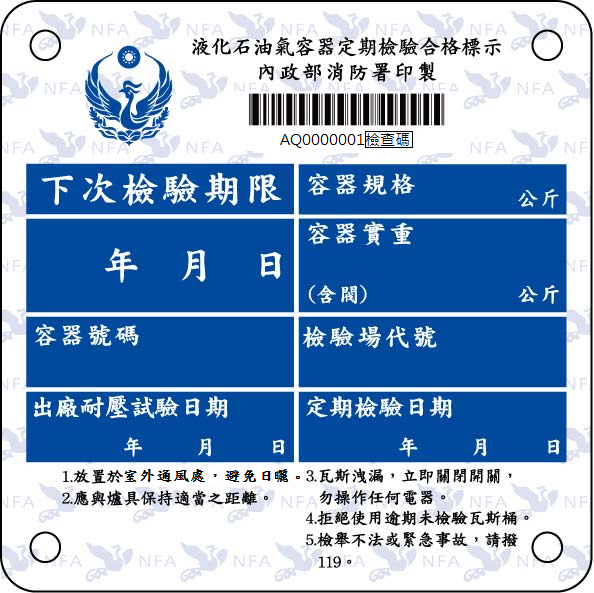 附件十一複合材料液化石油氣容器定期檢驗合格標示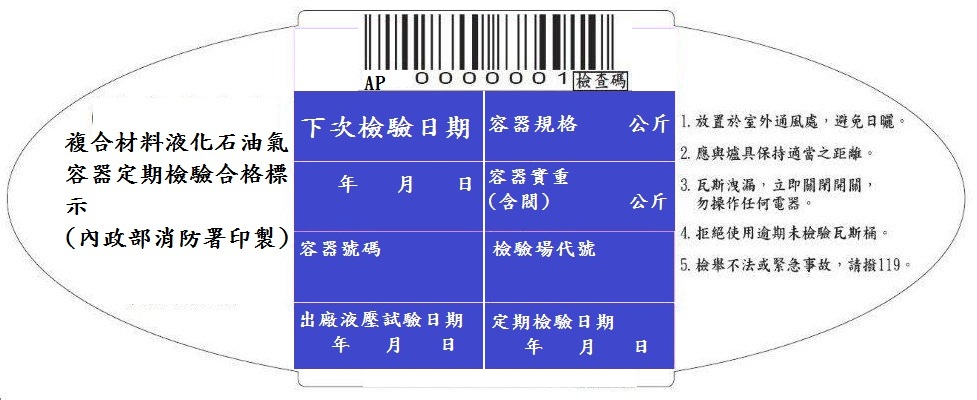 附件十二註：1、由容器持有者（如瓦斯行）填寫完成後，由消防機關審核無誤後核發。2、本表一式三份，一聯消防機關留存、一聯瓦斯行留存、一聯容器檢驗場留存。3、如該滅失合格標示容器瓶肩資料無法辨識，滅失合格標示容器號碼及容器基本資料該項欄位免填，惟該容器應依「液化石油氣容器檢驗場認可及管理要點」第10點第2項規定判定為每年檢驗1次。附件十三附件十四鋼製液化石油氣容器定期檢驗日報表檢驗場名稱：                檢驗場代碼：                         檢驗日期：      年      月      日填寫說明及依據：一、檢驗日期(、YYYMMDD)、出廠日期(、YYYMMDD)、下次檢驗日期(、YYYMMDD)，年度一律(例:094) 請用阿拉伯數字註明。（依公共危險物品及可燃性高壓氣體設置標準暨安全管理辦法第七十五條第二項規定訂定之）二、客戶商號：填寫客戶簡稱()。三、縣市別：指送驗客戶商號所在縣市別()，共22行政區：基隆市、台北市、新北市、宜蘭縣、桃園縣、新竹市、新竹縣、苗栗縣、台中市、彰化縣、南投縣、雲林縣、嘉義市、嘉義縣、台南市、高雄市、屏東縣、台東縣、花蓮縣、澎湖縣、金門縣、連江縣。四、統一編號：指客戶商號公司登記之統一編號()。五、容器號碼：係指瓶身號碼(，不足時於前面補0)。六、瓶齡：每滿一年才算一年。七、下次檢驗日期：容器經檢驗為不合格者，下次檢驗日期欄為空白。八、作廢容器之基本資料除下次檢驗日期外應照實填寫，並於備註欄打代碼18表示為作廢容器。九、第一次外觀檢查(依液化石油氣容器定期檢驗基準)規定辦理，合格者打○、不合格者打代碼，代碼說明如下：十、耐壓膨脹試驗壓力：(依液化石油氣容器定期檢驗基準規定辦理)30kg，30秒以上無洩漏或異常為合格，其合格者打○不合格者打×。十一、耐壓膨脹試驗：(依液化石油氣容器定期檢驗基準規定辦理)，全膨脹量為30kg,30秒以上之膨脹量、永久膨脹量為洩壓後所剩之膨脹量、永久膨脹率=永久膨脹量/全膨脹量×100﹪；10%以下合格。全膨脹量ml、永久膨脹量ml、永久膨脹率%、合格否(其合格者打○、不合格者打×)。十二、二次外觀檢查及內部檢查：(依液化石油氣容器定期檢驗基準規定辦理)，其合格者打○、不合格者打代碼；不合格者由檢驗廠依規定銷毀，代碼說明如下：十三、重量檢查：(依液化石油氣容器定期檢驗基準規定辦理)，重量比＝現重/原重×100﹪，90%以下不合格；90~95%者，永久膨脹率應在6％以下。現重(㎏)、原重(㎏)、重量比%，合格否(其合格者打○、不合格者打×)。十四、結果判定：當相關檢驗結果判定合格/否後；其合格者打○及驗瓶卡號、不合格者打×、銷毀者打×。十五、統計表之所有欄位資料不能由巨集產生、欄位A-Z一定要完全對應、所有欄位全為文字格式(請用半形表示)。英文字一定要大寫、有小數點的欄位(M、N、O、S、T、U)計算至小數點第一位，第一位以後無條件捨去。十六、統計表檔名為驗瓶場代碼 +年度月份(例：C005_09404)，報表A4橫印，報表抬頭只出現一次。附件十五複合材料液化石油氣容器定期檢驗日報表檢驗場名稱：                檢驗場代碼：                         檢驗日期：      年      月      日填寫說明及依據：一、檢驗日期(、YYYMMDD)、出廠日期(、YYYMMDD)、下次檢驗日期(、YYYMMDD)，年度一律(例:094) 請用阿拉伯數字註明。（依公共危險物品及可燃性高壓氣體設置標準暨安全管理辦法第七十五條第二項規定訂定之）二、客戶商號：填寫客戶簡稱()。三、縣市別：指送驗客戶商號所在縣市別()，共22行政區：基隆市、台北市、新北市、宜蘭縣、桃園縣、新竹市、新竹縣、苗栗縣、台中市、彰化縣、南投縣、雲林縣、嘉義市、嘉義縣、台南市、高雄市、屏東縣、台東縣、花蓮縣、澎湖縣、金門縣、連江縣。四、統一編號：指客戶商號公司登記之統一編號()。五、容器號碼：係指瓶身號碼(，不足時於前面補0)。六、瓶齡：每滿一年才算一年。七、下次檢驗日期：容器經檢驗為不合格者，下次檢驗日期欄為空白。八、作廢容器之基本資料除下次檢驗日期外應照實填寫，並於備註欄打代碼18表示為作廢容器。九、外觀檢查(依複合材料液化石油氣容器定期檢驗基準)規定辦理，合格者打○、不合格者打代碼，代碼說明如下：十、內部檢查：(依複合材料液化石油氣容器定期檢驗基準規定辦理)，其合格者打○、不合格者打代碼；不合格者由檢驗廠依規定銷毀，代碼說明如下：十一、耐壓膨脹試驗壓力：(依複合材料液化石油氣容器定期檢驗基準規定辦理)30kg，30秒以上無洩漏或異常為合格，其合格者打○不合格者打×。十二、耐壓膨脹試驗：(依複合材料液化石油氣容器定期檢驗基準規定辦理)，全膨脹量為30kg,30秒以上之膨脹量、永久膨脹量為洩壓後所剩之膨脹量、永久膨脹率=永久膨脹量/全膨脹量×100﹪；10%以下合格。全膨脹量ml、永久膨脹量ml、永久膨脹率%、合格否(其合格者打○、不合格者打×)。十三、螺紋檢查：(依複合材料液化石油氣容器定期檢驗基準規定辦理)檢查內螺紋及其下方與內膽密封面是否有毛邊、裂紋或其他損傷，有受損者，為不合格(其合格者打○、不合格者打×)。十四、洩漏試驗：(依複合材料液化石油氣容器定期檢驗基準規定辦理)，以空氣或惰性氣體填充至工作壓力20kgf/cm2，並以肥皂水等方式塗抹閥基座與內膽接合處，檢查是否有漏氣。有漏氣者，應更換O型環後再重新檢驗，無法排除漏氣者，為不合格應予銷毀(其合格者打○、不合格者打×)。十五、結果判定：當相關檢驗結果判定合格/否後；其合格者打○及驗瓶卡號、不合格者打×、銷毀者打×。十六、統計表之所有欄位資料不能由巨集產生、欄位A-Z一定要完全對應、所有欄位全為文字格式(請用半形表示)。英文字一定要大寫、有小數點的欄位四捨五入計算至小數點第二位。十七、統計表檔名為驗瓶場代碼 +年度月份(例：C005_09404)，報表A4橫印，報表抬頭只出現一次。液化石油氣容器檢驗場認可申請書液化石油氣容器檢驗場認可申請書液化石油氣容器檢驗場認可申請書液化石油氣容器檢驗場認可申請書液化石油氣容器檢驗場認可申請書液化石油氣容器檢驗場認可申請書檢驗場名稱電話檢驗場地址檢驗場容器檢驗量(支/月)容器檢驗量(支/月)檢驗場檢驗容器種類檢驗容器種類      □鋼製容器        □複合容器      □鋼製容器        □複合容器      □鋼製容器        □複合容器負責人姓名出生日期負責人身分證明文件字號身分證明文件字號電話負責人地址備註本申請書應檢附下列附件：□一、公司登記證明文件或商業登記證明文件。□二、負責人身分證明文件影本。□三、檢驗場地理位置圖。□四、檢驗場內部設施位置圖。□五、容器定期檢驗標準作業流程圖。□六、容器定期檢驗器具清冊。□七、容器定期檢驗作業文件。□八、人事組織及品質管理文件。□九、容器定期檢驗技術訓練程序及教材。□十、容器檢驗員學經歷及專長清冊、訓練合格證明文件。本申請書應檢附下列附件：□一、公司登記證明文件或商業登記證明文件。□二、負責人身分證明文件影本。□三、檢驗場地理位置圖。□四、檢驗場內部設施位置圖。□五、容器定期檢驗標準作業流程圖。□六、容器定期檢驗器具清冊。□七、容器定期檢驗作業文件。□八、人事組織及品質管理文件。□九、容器定期檢驗技術訓練程序及教材。□十、容器檢驗員學經歷及專長清冊、訓練合格證明文件。本申請書應檢附下列附件：□一、公司登記證明文件或商業登記證明文件。□二、負責人身分證明文件影本。□三、檢驗場地理位置圖。□四、檢驗場內部設施位置圖。□五、容器定期檢驗標準作業流程圖。□六、容器定期檢驗器具清冊。□七、容器定期檢驗作業文件。□八、人事組織及品質管理文件。□九、容器定期檢驗技術訓練程序及教材。□十、容器檢驗員學經歷及專長清冊、訓練合格證明文件。本申請書應檢附下列附件：□一、公司登記證明文件或商業登記證明文件。□二、負責人身分證明文件影本。□三、檢驗場地理位置圖。□四、檢驗場內部設施位置圖。□五、容器定期檢驗標準作業流程圖。□六、容器定期檢驗器具清冊。□七、容器定期檢驗作業文件。□八、人事組織及品質管理文件。□九、容器定期檢驗技術訓練程序及教材。□十、容器檢驗員學經歷及專長清冊、訓練合格證明文件。本申請書應檢附下列附件：□一、公司登記證明文件或商業登記證明文件。□二、負責人身分證明文件影本。□三、檢驗場地理位置圖。□四、檢驗場內部設施位置圖。□五、容器定期檢驗標準作業流程圖。□六、容器定期檢驗器具清冊。□七、容器定期檢驗作業文件。□八、人事組織及品質管理文件。□九、容器定期檢驗技術訓練程序及教材。□十、容器檢驗員學經歷及專長清冊、訓練合格證明文件。編號器具名稱基本數量校正期限實際數量校正日期1磨光機一只2深度規三只三年3游標卡尺一只4瓶底量具一只5倒轉回收機一臺6殘氣回收連成表一只一年7殘氣回收處理設施一套8卸容器閥機一臺9耐壓膨脹試驗機二臺10耐壓膨脹試驗用馬錶二只11加壓幫浦一臺12耐壓膨脹試驗壓力表二只一年13耐壓膨脹試驗機電子秤二臺一年14耐壓膨脹值顯示計二只15瓶內洗淨及瀝乾措施一套16除鏽設施一套17容器口基塞規一只三年18內視檢查設施一只19磅秤二臺一年20法碼一只一年21法碼一只一年22法碼二只一年23打刻鋼印工具一組24塗裝設施一臺25裝容器閥機一臺26抽真空機一臺27抽真空機用連成表一只一年28不合格容器銷毀機一臺29污水處理設備一套30焚化爐（有委託代為處理證明文件者免設）一臺31攝影監控設施一套32合格標示雕刻機一套33氣動鉚釘機一臺34條碼讀取器二臺備註1、本表所列各項檢驗器具（含設施及儀器）之數量，係為檢驗場應具備之最低數量。2、本表第6、9及27項之器具可採用母表內校方式，唯母表仍需每年送校正機構定期校正。1、本表所列各項檢驗器具（含設施及儀器）之數量，係為檢驗場應具備之最低數量。2、本表第6、9及27項之器具可採用母表內校方式，唯母表仍需每年送校正機構定期校正。1、本表所列各項檢驗器具（含設施及儀器）之數量，係為檢驗場應具備之最低數量。2、本表第6、9及27項之器具可採用母表內校方式，唯母表仍需每年送校正機構定期校正。1、本表所列各項檢驗器具（含設施及儀器）之數量，係為檢驗場應具備之最低數量。2、本表第6、9及27項之器具可採用母表內校方式，唯母表仍需每年送校正機構定期校正。1、本表所列各項檢驗器具（含設施及儀器）之數量，係為檢驗場應具備之最低數量。2、本表第6、9及27項之器具可採用母表內校方式，唯母表仍需每年送校正機構定期校正。編號器具名稱基本數量校正期限實際數量校正日期1深度規二只三年2游標卡尺一只3倒轉回收機一臺4殘氣回收連成表一只一年5殘氣回收處理設施一套6卸容器閥機一臺7耐壓膨脹試驗機一臺8耐壓膨脹試驗用馬錶一只9加壓幫浦一臺10耐壓膨脹試驗壓力表一只一年11耐壓膨脹試驗機電子秤一臺一年12耐壓膨脹值顯示計一只13瓶內洗淨及瀝乾措施一套14內部檢查強光源一只15磅秤一臺一年16法碼一只一年17法碼一只一年1820kg法碼一只一年19裝容器閥機一臺20不合格容器銷毀機一臺21污水處理設備一套22焚化爐（有委託代為處理證明文件者免設）一臺23攝影監控設施一套24合格標示雕刻機一套25條碼讀取器一臺備註1、本表所列各項檢驗器具（含設施及儀器）之數量，係為檢驗場應具備之最低數量。2、本表第4、7項之器具可採用母表內校方式，唯母表仍需每年送校正機構定期校正。1、本表所列各項檢驗器具（含設施及儀器）之數量，係為檢驗場應具備之最低數量。2、本表第4、7項之器具可採用母表內校方式，唯母表仍需每年送校正機構定期校正。1、本表所列各項檢驗器具（含設施及儀器）之數量，係為檢驗場應具備之最低數量。2、本表第4、7項之器具可採用母表內校方式，唯母表仍需每年送校正機構定期校正。1、本表所列各項檢驗器具（含設施及儀器）之數量，係為檢驗場應具備之最低數量。2、本表第4、7項之器具可採用母表內校方式，唯母表仍需每年送校正機構定期校正。1、本表所列各項檢驗器具（含設施及儀器）之數量，係為檢驗場應具備之最低數量。2、本表第4、7項之器具可採用母表內校方式，唯母表仍需每年送校正機構定期校正。液化石油氣容器檢驗場容器檢驗員學經歷及專長清冊液化石油氣容器檢驗場容器檢驗員學經歷及專長清冊液化石油氣容器檢驗場容器檢驗員學經歷及專長清冊液化石油氣容器檢驗場容器檢驗員學經歷及專長清冊液化石油氣容器檢驗場容器檢驗員學經歷及專長清冊液化石油氣容器檢驗場容器檢驗員學經歷及專長清冊液化石油氣容器檢驗場容器檢驗員學經歷及專長清冊職稱姓名出生年月日學經歷容器檢驗專長項目訓練證件編號備註註：訓練證件詳如附件六。註：訓練證件詳如附件六。註：訓練證件詳如附件六。註：訓練證件詳如附件六。註：訓練證件詳如附件六。註：訓練證件詳如附件六。註：訓練證件詳如附件六。容器檢驗員訓練合格證明編號容器檢驗員訓練合格證明編號容器檢驗員訓練合格證明編號容器檢驗員訓練合格證明編號容器檢驗員訓練合格證明編號(相片)姓名性別(相片)身分證明文件字號身分證明文件字號(相片)出生年月日出生年月日(發證單位戳章)發證日期發證日期(發證單位戳章)發證單位發證單位(發證單位戳章)定期訓練紀錄欄定期訓練紀錄欄1. (訓練合格戳記)4.2.5.3.6.備註：辦理訓練單位應於每次訓練合格後，加蓋訓練合格戳記並加註日期。備註：辦理訓練單位應於每次訓練合格後，加蓋訓練合格戳記並加註日期。項次項次評鑑項目評鑑標準或內容評鑑結果評鑑結果評鑑人員一一公司登記及營利事業登記證明文件營業項目有無明列液化石油氣容器檢驗或未分類其他技術檢測及分析服務之相關業務。 □符合規定：□不符規定：□符合規定：□不符規定：二二檢驗場地理位置圖有無標示檢驗場四周重要建築物位置及交通狀況。□符合規定：□不符規定：□符合規定：□不符規定：三三檢驗場廠區配置圖廠區配置圖是否正確，與廠區環境是否相符。□符合規定：□不符規定：□符合規定：□不符規定：四四容器定期檢驗作業流程圖作業流程圖是否正確，與容器檢驗作業區環境是否相符。□符合規定：□不符規定：□符合規定：□不符規定：五五容器檢驗基本設施及器具1、容器檢驗基本設施及器具項目、數量及功能，是否符合規定。□符合規定：□不符規定：□符合規定：□不符規定：五五容器檢驗基本設施及器具2、應校正之容器檢驗器具有無依規定辦理校正。□符合規定：□不符規定： □符合規定：□不符規定： 六鋼製容器定期檢驗作業方式（相關判定基準應依鋼製液化石油氣容器定期檢驗作業基準規定辦理）鋼製容器定期檢驗作業方式（相關判定基準應依鋼製液化石油氣容器定期檢驗作業基準規定辦理）鋼製容器定期檢驗作業方式（相關判定基準應依鋼製液化石油氣容器定期檢驗作業基準規定辦理）鋼製容器定期檢驗作業方式（相關判定基準應依鋼製液化石油氣容器定期檢驗作業基準規定辦理）鋼製容器定期檢驗作業方式（相關判定基準應依鋼製液化石油氣容器定期檢驗作業基準規定辦理）六(一)收瓶及堆瓶1、有無標示容器待驗區域。□符合規定：□不符規定：□符合規定：□不符規定：六(一)收瓶及堆瓶2、有無標示容器收瓶及堆瓶區域。□符合規定：□不符規定：□符合規定：□不符規定：六(二)第一次外觀檢查1、有無執行清洗污泥、油污工作。□符合規定：□不符規定：□符合規定：□不符規定：六(二)第一次外觀檢查2、清洗後之污泥、油污之處置是否得宜。□符合規定：□不符規定：□符合規定：□不符規定：六(二)第一次外觀檢查3、有無執行量測刮傷、腐蝕、凹痕等工作。□符合規定：□不符規定：□符合規定：□不符規定：六(二)第一次外觀檢查4、有無執行量測容器本體底端與鋼裙底面間空隙工作。□符合規定：□不符規定：□符合規定：□不符規定：六(二)第一次外觀檢查5、有無執行磨光工作及核對瓶肩資料。□符合規定：□不符規定：□符合規定：□不符規定：六(二)第一次外觀檢查6、有無使用條碼讀取器登載記錄合格標示之編號及容器基本資料。□符合規定：□不符規定：□符合規定：□不符規定：六(二)第一次外觀檢查7、不合格容器如何處理。□符合規定：□不符規定：□符合規定：□不符規定：六(三)殘留氣體回收1、操作時，負壓有無達到-20cmHg以下。□符合規定：□不符規定：□符合規定：□不符規定：六(三)殘留氣體回收2、連成表有無依規定辦理校正。□符合規定：□不符規定：□符合規定：□不符規定：六(四)卸容器閥卸容器設施之功能是否正常。□符合規定：□不符規定：□符合規定：□不符規定：六(五)瓶內洗淨措施容器內部是否洗淨，殘留水份是否瀝乾。□符合規定：□不符規定：□符合規定：□不符規定：六(六)耐壓膨脹試驗1、耐壓膨脹試驗設施動作原理資料。□符合規定：□不符規定：□符合規定：□不符規定：六(六)耐壓膨脹試驗2、操作耐壓膨脹試驗之過程是否熟練。□符合規定：□不符規定：□符合規定：□不符規定：六(六)耐壓膨脹試驗3、永久膨脹率之測試，是否確實。（壓力/cm2，保持30秒）□符合規定：□不符規定：□符合規定：□不符規定：六(六)耐壓膨脹試驗4、永久膨脹率不合格之判定基準是否正確。以外接電子磅秤模擬容器耐壓膨脹過程，電腦數據與模擬數據是否一致。□符合規定：□不符規定：□符合規定：□不符規定：六(六)耐壓膨脹試驗5、壓力表有無依規定辦理校正。□符合規定：□不符規定：□符合規定：□不符規定：六(六)耐壓膨脹試驗6、檢驗數據紀錄及結果判定是否一致。□符合規定：□不符規定：□符合規定：□不符規定：六(六)耐壓膨脹試驗7、不合格容器之處理，是否符合規定。□符合規定：□不符規定：□符合規定：□不符規定：六(六)耐壓膨脹試驗8、檢驗紀錄應以電腦自動登錄。□符合規定：□不符規定：□符合規定：□不符規定：六(七)除鏽設施除鏽作業程序是否符合規定。□符合規定：□不符規定：□符合規定：□不符規定：六(八)第2次外觀檢查及內部檢查1、有無進行割傷（或銼傷）之測定。□符合規定：□不符規定：□符合規定：□不符規定：六(八)第2次外觀檢查及內部檢查2、有無進行腐蝕之測定。□符合規定：□不符規定：□符合規定：□不符規定：六(八)第2次外觀檢查及內部檢查3、有無進行凹痕之測定。□符合規定：□不符規定：□符合規定：□不符規定：六(八)第2次外觀檢查及內部檢查4、有無進行口基變形之測定。（有效螺數不得在7牙以下）□符合規定：□不符規定：□符合規定：□不符規定：六(八)第2次外觀檢查及內部檢查5、內部檢查是否符合規定。□符合規定:□不符規定：□符合規定:□不符規定：六(九)重量檢查1、重量檢查不合格之判定基準是否正確。（不得低於原重量百分之90）□符合規定：□不符規定：□符合規定：□不符規定：六(九)重量檢查2、重量檢查不合格容器之處理是否符合規定。□符合規定：□不符規定：□符合規定：□不符規定：六(九)重量檢查3、電子磅秤是否依規定校正：以5、10、法碼分別校正，誤差值應在1%以下。□符合規定：□不符規定：□符合規定：□不符規定：六(九)重量檢查4、檢驗紀錄應以電腦自動登錄。□符合規定：□不符規定：□符合規定：□不符規定：六(十)打刻鋼印1、是否備有打刻鋼印之機器。□符合規定：□不符規定：□符合規定：□不符規定：六(十)打刻鋼印2、打刻鋼印之作業程序是否符合規定。□符合規定：□不符規定：□符合規定：□不符規定：六(十一)油漆1、塗裝、烘乾之作業程序是否符合規定。□符合規定：□不符規定：□符合規定：□不符規定：六(十一)油漆2、容器表面之顏色是否漆成灰色。□符合規定：□不符規定：□符合規定：□不符規定：六(十二)裝容器閥1、旋進牙數是否符合規定（8牙以上）。□符合規定：□不符規定：□符合規定：□不符規定：六(十二)裝容器閥2、有無進行容器抽真空，並達0.5 kgf/cm2（mHg）以下。□符合規定：□不符規定：□符合規定：□不符規定：六(十二)裝容器閥3、抽真空機用連成表有無依規定辦理校正。□符合規定：□不符規定：□符合規定：□不符規定：六(十三)容器實重（含閥）量測1、電子磅秤是否依規定校正：以5、10、法碼分別校正，誤差值應在1%以下。□符合規定：□不符規定：□符合規定：□不符規定：六(十三)容器實重（含閥）量測2、容器實重數據是否以四捨五入進位至小數點下第1位，並以電腦連接合格標示雕刻機。□符合規定：□不符規定：□符合規定：□不符規定：六(十四)容器檢驗合格標示1、合格標示應在所有檢驗動作判定合格後，利用容器合格標示雕刻機製作。□符合規定：□不符規定：□符合規定：□不符規定：六(十四)容器檢驗合格標示2、合格標示登記內容及雕刻方式是否正確。□符合規定：□不符規定：□符合規定：□不符規定：六(十五)不合格容器之處置1、有無明定作業程序文件。□符合規定：□不符規定：□符合規定：□不符規定：六(十五)不合格容器之處置2、有無明定容器壓毀作業操作說明。□符合規定：□不符規定：□符合規定：□不符規定：六(十六)定期檢驗結果紀錄及資料管理1、容器檢驗相關資料，應以電腦作業；檢驗資訊系統至少提供可稽核查詢之介面及讀取相關檢驗紀錄檔案。□符合規定：□不符規定：□符合規定：□不符規定：六(十六)定期檢驗結果紀錄及資料管理2、管制合格標示並記錄每日使用情形。□符合規定：□不符規定：□符合規定：□不符規定：六(十六)定期檢驗結果紀錄及資料管理3、是否依規定以電子傳送方式函送每日容器檢驗明細報表。□符合規定：□不符規定：□符合規定：□不符規定：六(十六)定期檢驗結果紀錄及資料管理4、檢驗結果是否依規定確實登錄。□符合規定：□不符規定：□符合規定：□不符規定：六(十六)定期檢驗結果紀錄及資料管理5、定期檢驗紀錄是否依規定保存至少6年。□符合規定：□不符規定：□符合規定：□不符規定：六(十七)領瓶及堆置1、有無規劃區域堆放容器。□符合規定：□不符規定：□符合規定：□不符規定：六(十七)領瓶及堆置2、有無標示容器領瓶及堆置區域。□符合規定：□不符規定：□符合規定：□不符規定：六複合容器定期檢驗作業方式（相關判定基準應依複合材料液化石油氣容器定期檢驗作業基準規定辦理）複合容器定期檢驗作業方式（相關判定基準應依複合材料液化石油氣容器定期檢驗作業基準規定辦理）複合容器定期檢驗作業方式（相關判定基準應依複合材料液化石油氣容器定期檢驗作業基準規定辦理）複合容器定期檢驗作業方式（相關判定基準應依複合材料液化石油氣容器定期檢驗作業基準規定辦理）複合容器定期檢驗作業方式（相關判定基準應依複合材料液化石油氣容器定期檢驗作業基準規定辦理）六(一)收瓶及堆瓶1、有無標示容器待驗區域。□符合規定：□不符規定：□符合規定：□不符規定：六(一)收瓶及堆瓶2、有無標示容器收瓶及堆瓶區域。□符合規定：□不符規定：□符合規定：□不符規定：六(二)第一次外觀檢查1、有無執行清洗污泥、油污工作。□符合規定：□不符規定：□符合規定：□不符規定：六(二)第一次外觀檢查2、清洗後之污泥、油污之處置是否得宜。□符合規定：□不符規定：□符合規定：□不符規定：六(二)第一次外觀檢查3、有無執行量測擦傷、割傷、複合材料纖維損傷、剝離等工作。□符合規定：□不符規定：□符合規定：□不符規定：六(二)第一次外觀檢查4、有無使用條碼讀取器登載記錄合格標示之編號及容器基本資料。□符合規定：□不符規定：□符合規定：□不符規定：六(二)第一次外觀檢查5、不合格容器如何處理。□符合規定：□不符規定：□符合規定：□不符規定：六(三)殘留氣體回收1、操作時，絕對壓力有無大於60cmHg。□符合規定：□不符規定：□符合規定：□不符規定：六(三)殘留氣體回收2、連成表有無依規定辦理校正。□符合規定：□不符規定：□符合規定：□不符規定：六(四)卸容器閥卸容器設施之功能是否正常。□符合規定：□不符規定：□符合規定：□不符規定：六(五)瓶內洗淨措施容器內部是否洗淨，殘留水份是否瀝乾。□符合規定：□不符規定：□符合規定：□不符規定：六(六)耐壓試驗1、耐壓試驗設施動作原理資料。□符合規定：□不符規定：□符合規定：□不符規定：六(六)耐壓試驗2、操作耐壓試驗之過程是否熟練。□符合規定：□不符規定：□符合規定：□不符規定：六(六)耐壓試驗3、永久膨脹率之測試，是否確實。（壓力/cm2，保持30秒）□符合規定：□不符規定：□符合規定：□不符規定：六(六)耐壓試驗4、永久膨脹率不合格之判定基準是否正確。以外接電子磅秤模擬容器耐壓膨脹過程，電腦數據與模擬數據是否一致。□符合規定：□不符規定：□符合規定：□不符規定：六(六)耐壓試驗5、壓力表有無依規定辦理校正。□符合規定：□不符規定：□符合規定：□不符規定：六(六)耐壓試驗6、檢驗數據紀錄及結果判定是否一致。□符合規定：□不符規定：□符合規定：□不符規定：六(六)耐壓試驗7、不合格容器之處理，是否符合規定。□符合規定：□不符規定：□符合規定：□不符規定：六(六)耐壓試驗8、檢驗紀錄應以電腦自動登錄。□符合規定：□不符規定：□符合規定：□不符規定：六(七)內部檢查1、有無進行內膽與複合材料剝離面積之測定。□符合規定：□不符規定：□符合規定：□不符規定：六(七)內部檢查2、有無進行內膽裂縫、孔洞、凹痕之測定。□符合規定：□不符規定：□符合規定：□不符規定：六(七)內部檢查3、有無進行異物之測定。□符合規定：□不符規定：□符合規定：□不符規定：六(七)內部檢查4、內部檢查是否符合規定。□符合規定:□不符規定：□符合規定:□不符規定：六(八)螺紋檢查有無進行內螺紋及其下方與內膽密封面是否有毛邊、裂紋或其損傷之測定。□符合規定：□不符規定：□符合規定：□不符規定：六(九)裝容器閥1、固定容器之力量是否符合規定（7kg/cm2以下）。□符合規定：□不符規定：□符合規定：□不符規定：六(九)裝容器閥2、容器閥旋進扭力是否為100±20Nm。□符合規定：□不符規定：□符合規定：□不符規定：六(十)洩漏試驗1、空氣或惰性氣體充填壓力是否達20kgf/cm2，並以肥皂水等方式塗抹閥基座與內膽接合處。□符合規定：□不符規定：□符合規定：□不符規定：六(十)洩漏試驗2、有漏氣者，應更換O型環後再重新檢驗，無法排除漏氣者，應判定為不合格。□符合規定：□不符規定：□符合規定：□不符規定：六(十三)容器實重（含閥）量測1、電子磅秤是否依規定校正：以5、10、法碼分別校正，誤差值應在1%以下。□符合規定：□不符規定：□符合規定：□不符規定：六(十三)容器實重（含閥）量測2、容器實重數據是否以四捨五入進位至小數點下第2位，並以電腦連接合格標示雕刻機。□符合規定：□不符規定：□符合規定：□不符規定：六(十四)容器檢驗合格標示1、合格標示應在所有檢驗動作判定合格後，利用容器合格標示雕刻機製作。□符合規定：□不符規定：□符合規定：□不符規定：六(十四)容器檢驗合格標示2、合格標示登記內容及雕刻方式是否正確。□符合規定：□不符規定：□符合規定：□不符規定：六(十五)不合格容器之處置1、有無明定作業程序文件。□符合規定：□不符規定：□符合規定：□不符規定：六(十五)不合格容器之處置2、有無明定容器壓毀作業操作說明。□符合規定：□不符規定：□符合規定：□不符規定：六(十六)定期檢驗結果紀錄及資料管理1、容器檢驗相關資料，應以電腦作業；檢驗資訊系統至少提供可稽核查詢之介面及讀取相關檢驗紀錄檔案。□符合規定：□不符規定：□符合規定：□不符規定：六(十六)定期檢驗結果紀錄及資料管理2、管制合格標示並記錄每日使用情形。□符合規定：□不符規定：□符合規定：□不符規定：六(十六)定期檢驗結果紀錄及資料管理3、是否依規定以電子傳送方式函送每日容器檢驗明細報表。□符合規定：□不符規定：□符合規定：□不符規定：六(十六)定期檢驗結果紀錄及資料管理4、檢驗結果是否依規定確實登錄。□符合規定：□不符規定：□符合規定：□不符規定：六(十六)定期檢驗結果紀錄及資料管理5、定期檢驗紀錄是否依規定保存至少6年。□符合規定：□不符規定：□符合規定：□不符規定：六(十七)領瓶及堆置1、有無規劃區域堆放容器。□符合規定：□不符規定：□符合規定：□不符規定：六(十七)領瓶及堆置2、有無標示容器領瓶及堆置區域。□符合規定：□不符規定：□符合規定：□不符規定：七七人員教育訓練1、有無容器檢驗員學經歷及專長清冊。□符合規定：□不符規定：□符合規定：□不符規定：七七人員教育訓練2、有無訂定訓練計畫。□符合規定：□不符規定：□符合規定：□不符規定：七七人員教育訓練3、有無員工訓練紀錄。□符合規定：□不符規定：□符合規定：□不符規定：七七人員教育訓練4、有無印製容器定期檢驗技術程序及教材。□符合規定：□不符規定：□符合規定：□不符規定：八八攝影監控設施1、有無4支紅外線廣角彩色攝影機UL-7506(日間彩色畫面，夜間黑白畫面，含防護罩及固定腳架。2、有無4分割數位影像紀錄器（DVR）1台，500G抽取式硬碟容量(可儲存1個月的錄影存檔資料)。3、有無17吋電腦螢幕1台。頻寛：至少具備/512K之寬頻網路。請於現場督核時提供。□符合規定：□不符規定：□符合規定：□不符規定：九九核定容器檢驗量每月正常工時之容器檢驗量核定，以每小時可檢驗之容器數量、每日工作7小時及每月工作25日計算。□核定支數：□不符規定：□核定支數：□不符規定：綜合評鑑結果綜合評鑑結果評鑑日期綜合評鑑結果綜合評鑑結果評鑑人員簽章液化石油氣容器檢驗場評鑑缺失改善表液化石油氣容器檢驗場評鑑缺失改善表液化石油氣容器檢驗場評鑑缺失改善表液化石油氣容器檢驗場評鑑缺失改善表液化石油氣容器檢驗場評鑑缺失改善表液化石油氣容器檢驗場評鑑缺失改善表場所名稱地址地址場所名稱電話電話負責人姓名地址地址負責人姓名電話電話申請日期    年    月    日    年    月    日實地評鑑日期實地評鑑日期    年    月    日評鑑缺失改善措施備註檢驗場基本資料名稱名稱名稱地址地址地址地址地址電話電話電話電話負責人簽章負責人簽章公司章戳公司章戳公司章戳檢驗場基本資料檢驗場基本資料核定每月平均檢驗量核定每月平均檢驗量核定每月平均檢驗量核定每月平均檢驗量核定每月平均檢驗量核定加班檢驗量核定加班檢驗量核定加班檢驗量核定加班檢驗量核定加班檢驗量預定申購日期預定申購日期預定申購日期預定申購日期申購人員申購人員申購人員檢驗場基本資料申請合格標示數量上月申請合格標示數量及合格標示編號上月申請合格標示數量及合格標示編號上月申請合格標示數量及合格標示編號上月合格標示使用量及合格標示編號上月合格標示使用量及合格標示編號上月合格標示使用量及合格標示編號上月合格標示使用量及合格標示編號目前合格標示剩餘量及合格標示編號目前合格標示剩餘量及合格標示編號目前合格標示剩餘量及合格標示編號目前合格標示剩餘量及合格標示編號本月預定申購數量本月預定申購數量本月預定申購數量本月預定申購數量核定申購數量及合格標示編號核定申購數量及合格標示編號申請合格標示數量合計金額合計金額合計金額合計金額合計金額新臺幣 拾 萬 仟 元整新臺幣 拾 萬 仟 元整新臺幣 拾 萬 仟 元整新臺幣 拾 萬 仟 元整新臺幣 拾 萬 仟 元整新臺幣 拾 萬 仟 元整新臺幣 拾 萬 仟 元整新臺幣 拾 萬 仟 元整新臺幣 拾 萬 仟 元整新臺幣 拾 萬 仟 元整新臺幣 拾 萬 仟 元整新臺幣 拾 萬 仟 元整新臺幣 拾 萬 仟 元整本部或公告之專業機構本部或公告之專業機構主管主管主管副主管副主管核稿核稿核稿會計會計會計會計出納出納出納承辦人本部或公告之專業機構本部或公告之專業機構備註備註備註一、各檢驗場請於申購前5天，將本表傳送本部或本部公告之專業機構，俾憑辦理核發標示。二、申購人員非屬檢驗場員工者，應由檢驗場出具委託書，並請代辦者攜帶身份證明文件。三、為利於統計臺灣地區各月份容器定期檢驗相關資料，請各檢驗場於每月第一週內檢附下列資料，至本部或公告之專業機構辦理合格標示之申購事宜。(一)液化石油氣容器定期檢驗合格標示申請表。（一式三份）。(二)上月份定期檢驗資料明細表（含電腦檔案）。(三)不合格液化石油氣容器壓毀紀錄表。四、本表一式三份，一份由業者自存，二份由本部或本部公告之專業機構列冊管理。一、各檢驗場請於申購前5天，將本表傳送本部或本部公告之專業機構，俾憑辦理核發標示。二、申購人員非屬檢驗場員工者，應由檢驗場出具委託書，並請代辦者攜帶身份證明文件。三、為利於統計臺灣地區各月份容器定期檢驗相關資料，請各檢驗場於每月第一週內檢附下列資料，至本部或公告之專業機構辦理合格標示之申購事宜。(一)液化石油氣容器定期檢驗合格標示申請表。（一式三份）。(二)上月份定期檢驗資料明細表（含電腦檔案）。(三)不合格液化石油氣容器壓毀紀錄表。四、本表一式三份，一份由業者自存，二份由本部或本部公告之專業機構列冊管理。一、各檢驗場請於申購前5天，將本表傳送本部或本部公告之專業機構，俾憑辦理核發標示。二、申購人員非屬檢驗場員工者，應由檢驗場出具委託書，並請代辦者攜帶身份證明文件。三、為利於統計臺灣地區各月份容器定期檢驗相關資料，請各檢驗場於每月第一週內檢附下列資料，至本部或公告之專業機構辦理合格標示之申購事宜。(一)液化石油氣容器定期檢驗合格標示申請表。（一式三份）。(二)上月份定期檢驗資料明細表（含電腦檔案）。(三)不合格液化石油氣容器壓毀紀錄表。四、本表一式三份，一份由業者自存，二份由本部或本部公告之專業機構列冊管理。一、各檢驗場請於申購前5天，將本表傳送本部或本部公告之專業機構，俾憑辦理核發標示。二、申購人員非屬檢驗場員工者，應由檢驗場出具委託書，並請代辦者攜帶身份證明文件。三、為利於統計臺灣地區各月份容器定期檢驗相關資料，請各檢驗場於每月第一週內檢附下列資料，至本部或公告之專業機構辦理合格標示之申購事宜。(一)液化石油氣容器定期檢驗合格標示申請表。（一式三份）。(二)上月份定期檢驗資料明細表（含電腦檔案）。(三)不合格液化石油氣容器壓毀紀錄表。四、本表一式三份，一份由業者自存，二份由本部或本部公告之專業機構列冊管理。一、各檢驗場請於申購前5天，將本表傳送本部或本部公告之專業機構，俾憑辦理核發標示。二、申購人員非屬檢驗場員工者，應由檢驗場出具委託書，並請代辦者攜帶身份證明文件。三、為利於統計臺灣地區各月份容器定期檢驗相關資料，請各檢驗場於每月第一週內檢附下列資料，至本部或公告之專業機構辦理合格標示之申購事宜。(一)液化石油氣容器定期檢驗合格標示申請表。（一式三份）。(二)上月份定期檢驗資料明細表（含電腦檔案）。(三)不合格液化石油氣容器壓毀紀錄表。四、本表一式三份，一份由業者自存，二份由本部或本部公告之專業機構列冊管理。一、各檢驗場請於申購前5天，將本表傳送本部或本部公告之專業機構，俾憑辦理核發標示。二、申購人員非屬檢驗場員工者，應由檢驗場出具委託書，並請代辦者攜帶身份證明文件。三、為利於統計臺灣地區各月份容器定期檢驗相關資料，請各檢驗場於每月第一週內檢附下列資料，至本部或公告之專業機構辦理合格標示之申購事宜。(一)液化石油氣容器定期檢驗合格標示申請表。（一式三份）。(二)上月份定期檢驗資料明細表（含電腦檔案）。(三)不合格液化石油氣容器壓毀紀錄表。四、本表一式三份，一份由業者自存，二份由本部或本部公告之專業機構列冊管理。一、各檢驗場請於申購前5天，將本表傳送本部或本部公告之專業機構，俾憑辦理核發標示。二、申購人員非屬檢驗場員工者，應由檢驗場出具委託書，並請代辦者攜帶身份證明文件。三、為利於統計臺灣地區各月份容器定期檢驗相關資料，請各檢驗場於每月第一週內檢附下列資料，至本部或公告之專業機構辦理合格標示之申購事宜。(一)液化石油氣容器定期檢驗合格標示申請表。（一式三份）。(二)上月份定期檢驗資料明細表（含電腦檔案）。(三)不合格液化石油氣容器壓毀紀錄表。四、本表一式三份，一份由業者自存，二份由本部或本部公告之專業機構列冊管理。一、各檢驗場請於申購前5天，將本表傳送本部或本部公告之專業機構，俾憑辦理核發標示。二、申購人員非屬檢驗場員工者，應由檢驗場出具委託書，並請代辦者攜帶身份證明文件。三、為利於統計臺灣地區各月份容器定期檢驗相關資料，請各檢驗場於每月第一週內檢附下列資料，至本部或公告之專業機構辦理合格標示之申購事宜。(一)液化石油氣容器定期檢驗合格標示申請表。（一式三份）。(二)上月份定期檢驗資料明細表（含電腦檔案）。(三)不合格液化石油氣容器壓毀紀錄表。四、本表一式三份，一份由業者自存，二份由本部或本部公告之專業機構列冊管理。一、各檢驗場請於申購前5天，將本表傳送本部或本部公告之專業機構，俾憑辦理核發標示。二、申購人員非屬檢驗場員工者，應由檢驗場出具委託書，並請代辦者攜帶身份證明文件。三、為利於統計臺灣地區各月份容器定期檢驗相關資料，請各檢驗場於每月第一週內檢附下列資料，至本部或公告之專業機構辦理合格標示之申購事宜。(一)液化石油氣容器定期檢驗合格標示申請表。（一式三份）。(二)上月份定期檢驗資料明細表（含電腦檔案）。(三)不合格液化石油氣容器壓毀紀錄表。四、本表一式三份，一份由業者自存，二份由本部或本部公告之專業機構列冊管理。一、各檢驗場請於申購前5天，將本表傳送本部或本部公告之專業機構，俾憑辦理核發標示。二、申購人員非屬檢驗場員工者，應由檢驗場出具委託書，並請代辦者攜帶身份證明文件。三、為利於統計臺灣地區各月份容器定期檢驗相關資料，請各檢驗場於每月第一週內檢附下列資料，至本部或公告之專業機構辦理合格標示之申購事宜。(一)液化石油氣容器定期檢驗合格標示申請表。（一式三份）。(二)上月份定期檢驗資料明細表（含電腦檔案）。(三)不合格液化石油氣容器壓毀紀錄表。四、本表一式三份，一份由業者自存，二份由本部或本部公告之專業機構列冊管理。一、各檢驗場請於申購前5天，將本表傳送本部或本部公告之專業機構，俾憑辦理核發標示。二、申購人員非屬檢驗場員工者，應由檢驗場出具委託書，並請代辦者攜帶身份證明文件。三、為利於統計臺灣地區各月份容器定期檢驗相關資料，請各檢驗場於每月第一週內檢附下列資料，至本部或公告之專業機構辦理合格標示之申購事宜。(一)液化石油氣容器定期檢驗合格標示申請表。（一式三份）。(二)上月份定期檢驗資料明細表（含電腦檔案）。(三)不合格液化石油氣容器壓毀紀錄表。四、本表一式三份，一份由業者自存，二份由本部或本部公告之專業機構列冊管理。一、各檢驗場請於申購前5天，將本表傳送本部或本部公告之專業機構，俾憑辦理核發標示。二、申購人員非屬檢驗場員工者，應由檢驗場出具委託書，並請代辦者攜帶身份證明文件。三、為利於統計臺灣地區各月份容器定期檢驗相關資料，請各檢驗場於每月第一週內檢附下列資料，至本部或公告之專業機構辦理合格標示之申購事宜。(一)液化石油氣容器定期檢驗合格標示申請表。（一式三份）。(二)上月份定期檢驗資料明細表（含電腦檔案）。(三)不合格液化石油氣容器壓毀紀錄表。四、本表一式三份，一份由業者自存，二份由本部或本部公告之專業機構列冊管理。一、各檢驗場請於申購前5天，將本表傳送本部或本部公告之專業機構，俾憑辦理核發標示。二、申購人員非屬檢驗場員工者，應由檢驗場出具委託書，並請代辦者攜帶身份證明文件。三、為利於統計臺灣地區各月份容器定期檢驗相關資料，請各檢驗場於每月第一週內檢附下列資料，至本部或公告之專業機構辦理合格標示之申購事宜。(一)液化石油氣容器定期檢驗合格標示申請表。（一式三份）。(二)上月份定期檢驗資料明細表（含電腦檔案）。(三)不合格液化石油氣容器壓毀紀錄表。四、本表一式三份，一份由業者自存，二份由本部或本部公告之專業機構列冊管理。一、各檢驗場請於申購前5天，將本表傳送本部或本部公告之專業機構，俾憑辦理核發標示。二、申購人員非屬檢驗場員工者，應由檢驗場出具委託書，並請代辦者攜帶身份證明文件。三、為利於統計臺灣地區各月份容器定期檢驗相關資料，請各檢驗場於每月第一週內檢附下列資料，至本部或公告之專業機構辦理合格標示之申購事宜。(一)液化石油氣容器定期檢驗合格標示申請表。（一式三份）。(二)上月份定期檢驗資料明細表（含電腦檔案）。(三)不合格液化石油氣容器壓毀紀錄表。四、本表一式三份，一份由業者自存，二份由本部或本部公告之專業機構列冊管理。一、各檢驗場請於申購前5天，將本表傳送本部或本部公告之專業機構，俾憑辦理核發標示。二、申購人員非屬檢驗場員工者，應由檢驗場出具委託書，並請代辦者攜帶身份證明文件。三、為利於統計臺灣地區各月份容器定期檢驗相關資料，請各檢驗場於每月第一週內檢附下列資料，至本部或公告之專業機構辦理合格標示之申購事宜。(一)液化石油氣容器定期檢驗合格標示申請表。（一式三份）。(二)上月份定期檢驗資料明細表（含電腦檔案）。(三)不合格液化石油氣容器壓毀紀錄表。四、本表一式三份，一份由業者自存，二份由本部或本部公告之專業機構列冊管理。○○縣（市）消防局液化石油氣容器合格標示滅失證明書○○縣（市）消防局液化石油氣容器合格標示滅失證明書○○縣（市）消防局液化石油氣容器合格標示滅失證明書○○縣（市）消防局液化石油氣容器合格標示滅失證明書○○縣（市）消防局液化石油氣容器合格標示滅失證明書○○縣（市）消防局液化石油氣容器合格標示滅失證明書○○縣（市）消防局液化石油氣容器合格標示滅失證明書○○縣（市）消防局液化石油氣容器合格標示滅失證明書○○縣（市）消防局液化石油氣容器合格標示滅失證明書○○縣（市）消防局液化石油氣容器合格標示滅失證明書○○縣（市）消防局液化石油氣容器合格標示滅失證明書○○縣（市）消防局液化石油氣容器合格標示滅失證明書○○縣（市）消防局液化石油氣容器合格標示滅失證明書○○縣（市）消防局液化石油氣容器合格標示滅失證明書○○縣（市）消防局液化石油氣容器合格標示滅失證明書○○縣（市）消防局液化石油氣容器合格標示滅失證明書瓦斯行名稱負責人姓名負責人姓名負責人姓名申請日期申請日期年  月  日年  月  日瓦斯行地址統一編號統一編號統一編號容器種類容器種類容器種類容器種類容器種類      □鋼製容器        □複合容器      □鋼製容器        □複合容器      □鋼製容器        □複合容器      □鋼製容器        □複合容器      □鋼製容器        □複合容器      □鋼製容器        □複合容器      □鋼製容器        □複合容器      □鋼製容器        □複合容器      □鋼製容器        □複合容器      □鋼製容器        □複合容器      □鋼製容器        □複合容器合格標示滅失基本資料合格標示滅失基本資料合格標示滅失基本資料合格標示滅失基本資料合格標示滅失基本資料合格標示滅失基本資料合格標示滅失基本資料合格標示滅失基本資料合格標示滅失基本資料合格標示滅失基本資料合格標示滅失基本資料合格標示滅失基本資料合格標示滅失基本資料合格標示滅失基本資料合格標示滅失基本資料合格標示滅失基本資料滅失合格標示容器號碼滅失合格標示容器號碼滅失合格標示容器號碼滅失合格標示容器號碼滅失合格標示容器規格滅失合格標示容器規格滅失合格標示容器規格滅失合格標示容器規格合格標示滅失時間合格標示滅失時間合格標示滅失時間合格標示滅失時間合格標示滅失地點合格標示滅失地點合格標示滅失地點合格標示滅失地點合格標示滅失原因合格標示滅失原因合格標示滅失原因合格標示滅失原因以上所述皆屬實，如有不實本人願負法律責任。申請人簽章：                             以上所述皆屬實，如有不實本人願負法律責任。申請人簽章：                             以上所述皆屬實，如有不實本人願負法律責任。申請人簽章：                             以上所述皆屬實，如有不實本人願負法律責任。申請人簽章：                             以上所述皆屬實，如有不實本人願負法律責任。申請人簽章：                             以上所述皆屬實，如有不實本人願負法律責任。申請人簽章：                             以上所述皆屬實，如有不實本人願負法律責任。申請人簽章：                             以上所述皆屬實，如有不實本人願負法律責任。申請人簽章：                             以上所述皆屬實，如有不實本人願負法律責任。申請人簽章：                             以上所述皆屬實，如有不實本人願負法律責任。申請人簽章：                             以上所述皆屬實，如有不實本人願負法律責任。申請人簽章：                             以上所述皆屬實，如有不實本人願負法律責任。申請人簽章：                             容器基本資料容器基本資料容器基本資料容器基本資料容器基本資料容器基本資料容器基本資料容器基本資料容器基本資料容器基本資料容器基本資料容器基本資料容器基本資料容器基本資料容器基本資料容器基本資料容器號碼容器號碼容器規格容器規格容器規格容器規格容器規格前次送驗瓦斯行名稱前次送驗瓦斯行名稱前次檢驗合格標示號碼前次檢驗合格標示號碼前次檢驗合格標示號碼前次檢驗合格標示號碼前次檢驗合格標示號碼出場耐(液)壓試驗日期出場耐(液)壓試驗日期上次定期檢驗日期上次定期檢驗日期上次定期檢驗日期上次定期檢驗日期上次定期檢驗日期消防分隊消防分隊消防分隊消防分隊消防分隊消防分隊消防分隊局本部局本部局本部局本部局本部局本部局本部局本部局本部承辦人職名章承辦人職名章承辦人職名章主管職名章主管職名章主管職名章主管職名章承辦人職名章承辦人職名章承辦人職名章單位主管職名章單位主管職名章單位主管職名章單位主管職名章單位主管職名章機關首長不合格及作廢液化石油氣容器壓毀紀錄表不合格及作廢液化石油氣容器壓毀紀錄表不合格及作廢液化石油氣容器壓毀紀錄表不合格及作廢液化石油氣容器壓毀紀錄表不合格及作廢液化石油氣容器壓毀紀錄表不合格及作廢液化石油氣容器壓毀紀錄表不合格及作廢液化石油氣容器壓毀紀錄表不合格及作廢液化石油氣容器壓毀紀錄表壓毀日期：      年      月      日      時      分壓毀日期：      年      月      日      時      分壓毀日期：      年      月      日      時      分壓毀日期：      年      月      日      時      分壓毀日期：      年      月      日      時      分壓毀日期：      年      月      日      時      分壓毀日期：      年      月      日      時      分壓毀日期：      年      月      日      時      分檢驗場名稱檢驗場名稱檢驗場名稱容器種類容器種類容器種類      □鋼製容器        □複合容器      □鋼製容器        □複合容器      □鋼製容器        □複合容器      □鋼製容器        □複合容器      □鋼製容器        □複合容器不合格容器數量不合格容器數量不合格容器數量支支作廢容器數量作廢容器數量        支壓毀情形照片壓毀情形照片壓毀情形照片壓毀情形照片壓毀情形照片壓毀情形照片壓毀情形照片壓毀情形照片壓毀人員簽名壓毀人員簽名監毀人員簽名監毀人員簽名備考作廢容器係指逾使用年限或未逾使用年限，瓦斯行業者主動淘汰之容器。對於檢查不合格及作廢之液化石油氣容器，各檢驗場應確實予以壓毀，並於檢查後一週內，完成壓毀工作。檢驗場應於每月二十五日前將翌月之不合格容器預定壓毀日期、時間報請當地消防機關派員監毀同時副知本部；壓毀時並應分別製作不合格容器及作廢容器清冊供消防機關稽查。如當地消防機關因勤務無法至現場監毀，檢驗場得先行壓毀容器，並於壓毀後將監視系統錄影檔案併同不合格容器及作廢容器清冊送當地消防機關備查。各檢驗場辦理申購合格標示時，應檢附不合格液化石油氣容器壓毀紀錄表，俾供核發合格標示之參考。容器壓毀程度應超過容器外徑三分之一倍以上。檢附壓（監）毀照片一份。作廢容器係指逾使用年限或未逾使用年限，瓦斯行業者主動淘汰之容器。對於檢查不合格及作廢之液化石油氣容器，各檢驗場應確實予以壓毀，並於檢查後一週內，完成壓毀工作。檢驗場應於每月二十五日前將翌月之不合格容器預定壓毀日期、時間報請當地消防機關派員監毀同時副知本部；壓毀時並應分別製作不合格容器及作廢容器清冊供消防機關稽查。如當地消防機關因勤務無法至現場監毀，檢驗場得先行壓毀容器，並於壓毀後將監視系統錄影檔案併同不合格容器及作廢容器清冊送當地消防機關備查。各檢驗場辦理申購合格標示時，應檢附不合格液化石油氣容器壓毀紀錄表，俾供核發合格標示之參考。容器壓毀程度應超過容器外徑三分之一倍以上。檢附壓（監）毀照片一份。作廢容器係指逾使用年限或未逾使用年限，瓦斯行業者主動淘汰之容器。對於檢查不合格及作廢之液化石油氣容器，各檢驗場應確實予以壓毀，並於檢查後一週內，完成壓毀工作。檢驗場應於每月二十五日前將翌月之不合格容器預定壓毀日期、時間報請當地消防機關派員監毀同時副知本部；壓毀時並應分別製作不合格容器及作廢容器清冊供消防機關稽查。如當地消防機關因勤務無法至現場監毀，檢驗場得先行壓毀容器，並於壓毀後將監視系統錄影檔案併同不合格容器及作廢容器清冊送當地消防機關備查。各檢驗場辦理申購合格標示時，應檢附不合格液化石油氣容器壓毀紀錄表，俾供核發合格標示之參考。容器壓毀程度應超過容器外徑三分之一倍以上。檢附壓（監）毀照片一份。作廢容器係指逾使用年限或未逾使用年限，瓦斯行業者主動淘汰之容器。對於檢查不合格及作廢之液化石油氣容器，各檢驗場應確實予以壓毀，並於檢查後一週內，完成壓毀工作。檢驗場應於每月二十五日前將翌月之不合格容器預定壓毀日期、時間報請當地消防機關派員監毀同時副知本部；壓毀時並應分別製作不合格容器及作廢容器清冊供消防機關稽查。如當地消防機關因勤務無法至現場監毀，檢驗場得先行壓毀容器，並於壓毀後將監視系統錄影檔案併同不合格容器及作廢容器清冊送當地消防機關備查。各檢驗場辦理申購合格標示時，應檢附不合格液化石油氣容器壓毀紀錄表，俾供核發合格標示之參考。容器壓毀程度應超過容器外徑三分之一倍以上。檢附壓（監）毀照片一份。作廢容器係指逾使用年限或未逾使用年限，瓦斯行業者主動淘汰之容器。對於檢查不合格及作廢之液化石油氣容器，各檢驗場應確實予以壓毀，並於檢查後一週內，完成壓毀工作。檢驗場應於每月二十五日前將翌月之不合格容器預定壓毀日期、時間報請當地消防機關派員監毀同時副知本部；壓毀時並應分別製作不合格容器及作廢容器清冊供消防機關稽查。如當地消防機關因勤務無法至現場監毀，檢驗場得先行壓毀容器，並於壓毀後將監視系統錄影檔案併同不合格容器及作廢容器清冊送當地消防機關備查。各檢驗場辦理申購合格標示時，應檢附不合格液化石油氣容器壓毀紀錄表，俾供核發合格標示之參考。容器壓毀程度應超過容器外徑三分之一倍以上。檢附壓（監）毀照片一份。作廢容器係指逾使用年限或未逾使用年限，瓦斯行業者主動淘汰之容器。對於檢查不合格及作廢之液化石油氣容器，各檢驗場應確實予以壓毀，並於檢查後一週內，完成壓毀工作。檢驗場應於每月二十五日前將翌月之不合格容器預定壓毀日期、時間報請當地消防機關派員監毀同時副知本部；壓毀時並應分別製作不合格容器及作廢容器清冊供消防機關稽查。如當地消防機關因勤務無法至現場監毀，檢驗場得先行壓毀容器，並於壓毀後將監視系統錄影檔案併同不合格容器及作廢容器清冊送當地消防機關備查。各檢驗場辦理申購合格標示時，應檢附不合格液化石油氣容器壓毀紀錄表，俾供核發合格標示之參考。容器壓毀程度應超過容器外徑三分之一倍以上。檢附壓（監）毀照片一份。作廢容器係指逾使用年限或未逾使用年限，瓦斯行業者主動淘汰之容器。對於檢查不合格及作廢之液化石油氣容器，各檢驗場應確實予以壓毀，並於檢查後一週內，完成壓毀工作。檢驗場應於每月二十五日前將翌月之不合格容器預定壓毀日期、時間報請當地消防機關派員監毀同時副知本部；壓毀時並應分別製作不合格容器及作廢容器清冊供消防機關稽查。如當地消防機關因勤務無法至現場監毀，檢驗場得先行壓毀容器，並於壓毀後將監視系統錄影檔案併同不合格容器及作廢容器清冊送當地消防機關備查。各檢驗場辦理申購合格標示時，應檢附不合格液化石油氣容器壓毀紀錄表，俾供核發合格標示之參考。容器壓毀程度應超過容器外徑三分之一倍以上。檢附壓（監）毀照片一份。容器基本資料容器基本資料容器基本資料容器基本資料容器基本資料容器基本資料容器基本資料容器基本資料容器基本資料第一 次外觀檢查第一 次外觀檢查耐壓膨脹試驗耐壓膨脹試驗耐壓膨脹試驗耐壓膨脹試驗耐壓膨脹試驗第二次外觀檢查及內部檢查第二次外觀檢查及內部檢查重量檢查重量檢查重量檢查重量檢查結果判定結果判定結果判定前次檢驗卡號容器實重(KG)備註檢驗日期客戶商號縣市別統一編號容器號碼規格Kg出廠日期瓶齡下次檢驗日期第一 次外觀檢查第一 次外觀檢查耐壓試驗壓力全膨脹量ml永久膨脹量ml永久膨脹率%合格否第二次外觀檢查及內部檢查第二次外觀檢查及內部檢查現重(㎏)原重(㎏)重量比%合格否合格○銷毀╳驗瓶卡號前次檢驗卡號容器實重(KG)備註檢驗日期客戶商號縣市別統一編號容器號碼規格Kg出廠日期瓶齡下次檢驗日期合格不合格不合格壓毀合格不合格不合格壓毀合格○銷毀╳驗瓶卡號前次檢驗卡號容器實重(KG)備註代碼項   目處理方式代碼項 目處理方式11裙底面空隙㎜銷毀15刮傷銷毀12鋼裙腐蝕銷毀16腐蝕銷毀13護圈變形銷毀17凹痕銷毀14火、電弧灼傷銷毀代碼項 目處理方式代碼項 目項 目處理方式21割、挫傷銷毀25口基變形口基變形銷毀22孔蝕銷毀26內部腐蝕內部腐蝕銷毀23線狀腐蝕銷毀27內部瑕疵內部瑕疵銷毀24凹傷　銷毀容器基本資料容器基本資料容器基本資料容器基本資料容器基本資料容器基本資料容器基本資料容器基本資料容器基本資料外觀檢查外觀檢查內部檢查內部檢查耐壓試驗耐壓試驗耐壓試驗耐壓試驗耐壓試驗螺紋檢查螺紋檢查洩漏試驗洩漏試驗結果判定結果判定結果判定結果判定前次檢驗卡號容器實重(KG)備註檢驗日期客戶商號縣市別統一編號容器號碼規格Kg出廠日期瓶齡下次檢驗日期外觀檢查外觀檢查內部檢查內部檢查耐壓試驗壓力全膨脹量ml永久膨脹量ml永久膨脹率%合格否螺紋檢查螺紋檢查洩漏試驗洩漏試驗合格○合格○銷毀╳驗瓶卡號前次檢驗卡號容器實重(KG)備註檢驗日期客戶商號縣市別統一編號容器號碼規格Kg出廠日期瓶齡下次檢驗日期合格不合格合格不合格不合格壓毀合格不合格合格不合格合格○合格○銷毀╳驗瓶卡號前次檢驗卡號容器實重(KG)備註代碼項   目處理方式代碼項 目處理方式11複合材料擦傷或割傷銷毀14複合材料剝離銷毀12複合材料受損面積銷毀15受火燄或電弧灼傷銷毀13複合材料纖維絲束斷裂銷毀16保護外殼或複合材料遭化學品損傷銷毀代碼項 目處理方式代碼項 目處理方式21內膽與複合材料剝離銷毀23內膽孔洞銷毀22內膽裂縫銷毀24內膽凹痕銷毀25無法移除異物銷毀